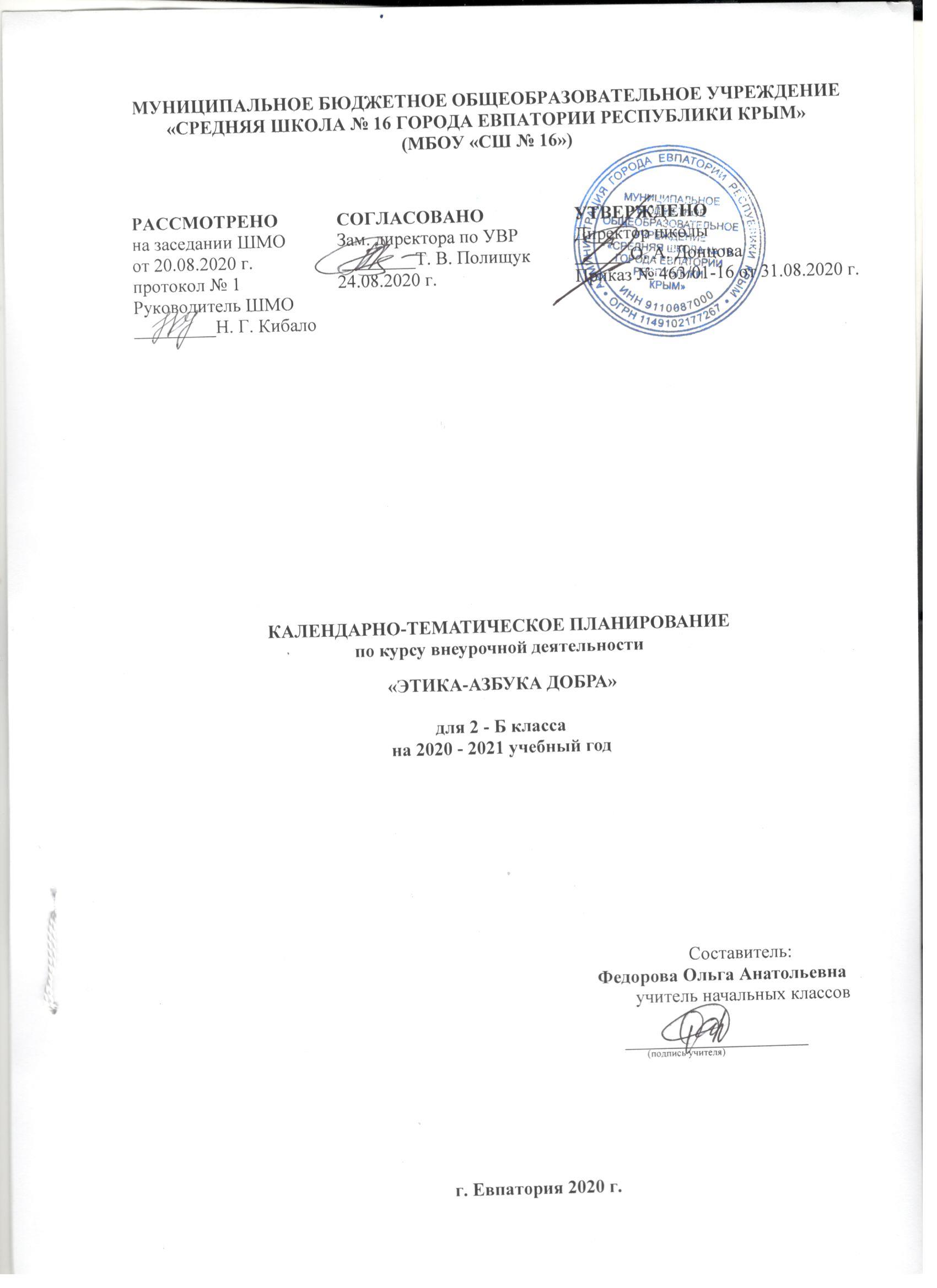 № п/п№ п/пДАТАДАТАТЕМАпланфактпланфактТЕМАРаздел 1. Этика общения (7 часов).Раздел 1. Этика общения (7 часов).Раздел 1. Этика общения (7 часов).Раздел 1. Этика общения (7 часов).Раздел 1. Этика общения (7 часов).102.09Если песни петь, с ними веселей.209.09Добрым жить на белом свете радостно.316.09Добро творить – себя веселить.423.09Подумай о других.530.09Подарок коллективу.607.10Делу время, потехе час.714.10Чего в другом не любишь, того и сам не делай!Раздел 2. Этикет (8 часов).Раздел 2. Этикет (8 часов).Раздел 2. Этикет (8 часов).Раздел 2. Этикет (8 часов).Раздел 2. Этикет (8 часов).821.10По  правилам этикета.928.10Приглашение к столу.1011.11Вот школа, дом, где мы живем.1118.11Вот магазин, куда идем.1225.11Дороги, транспорт, пеший путь.1302.12Лес, речка, луг, где можно отдохнуть.1409.12Лес, речка, луг, где можно отдохнуть.1516.12В гостях у Вежи.Раздел 3. Этика отношений с окружающими (10 часов).Раздел 3. Этика отношений с окружающими (10 часов).Раздел 3. Этика отношений с окружающими (10 часов).Раздел 3. Этика отношений с окружающими (10 часов).Раздел 3. Этика отношений с окружающими (10 часов).1623.12Подари другому радость.1730.12От чего зависит настроение.1813.01Не стесняйтесь доброты своей.1920.01Мой дом – моя семья.2027.01В труде человек хорошеет.2103.02Все на белом свете солнышкины дети.2210.02Поздравляем наших мам.2317.02Со взрослыми и сверстниками.2424.02Примеры для подражания в народном творчестве.2503.03Цени доверие других.Раздел 4. Этика отношений в коллективе (9 часов).Раздел 4. Этика отношений в коллективе (9 часов).Раздел 4. Этика отношений в коллективе (9 часов).Раздел 4. Этика отношений в коллективе (9 часов).Раздел 4. Этика отношений в коллективе (9 часов).2610.03Как здорово, что все мы здесь сегодня собрались.2717.03Советуем друг другу.2831.03Общее и особенное для мальчиков и девочек.2907.04Поговорил бы кто со мной.3014.04Путешествие по весеннему лесу.3121.04Подарок коллективу.3228.04Делаем газету.3305.05Доброта что солнце.3412.05Доброта что солнце.3519.05Итоговое занятие.